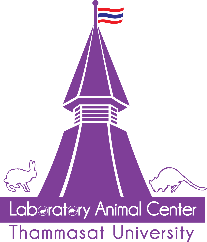 ใบสมัครโครงการบริการวิชาการ ครั้งที่ 4/2561เรื่อง “มาตรฐานคณะกรรมการกำกับดูแลการดำเนินการต่อสัตว์เพื่องานทางวิทยาศาสตร์และการประเมินความเสี่ยงในการใช้สัตว์เพื่องานทางวิทยาศาสตร์”ศูนย์สัตว์ทดลอง สำนักงานวิทยาศาสตร์และเทคโนโลยีชั้นสูง มหาวิทยาลัยธรรมศาสตร์ ศูนย์รังสิตวันอังคารที่ 31 กรกฎาคม พ.ศ. 2561   เวลา  09.00 – 12.30 น.ณ ห้องประชุมโดมบริหาร 1 อาคารโดมบริหาร ชั้น 3 มหาวิทยาลัยธรรมศาสตร์ ศูนย์รังสิตชื่อ-นามสกุล………………………………………………………………………………………………………………………………………ชื่อ-นามสกุลภาษาอังกฤษ…………………………………………………………………………………………………………………...ตำแหน่ง……………………………………………………………….หน่วยงาน……………………………………………………………..สถาบัน………………………………………………………………………………………………………………………………………………โทรศัพท์……………………………………………………………….โทรสาร……………………………………….……………………….E-mail………………………………………………………………………………………………………………………………………………โปรดส่งใบสมัครกลับมาที่หมายเลขโทรสาร 02-5163469 หรือ E-mail: khwanc78@tu.ac.thภายในวันที่  18 กรกฎาคม  2561 ลงชื่อผู้สมัคร..............................................................						       วันที่....................../…………….………/……………………หมายเหตุ หากมีข้อสงสัยกรุณาติดต่อ คุณขวัญฤทัย โทรศัพท์ 02-5644440-44 ต่อ 7562 รับจำนวนจำกัด 40 ท่าน